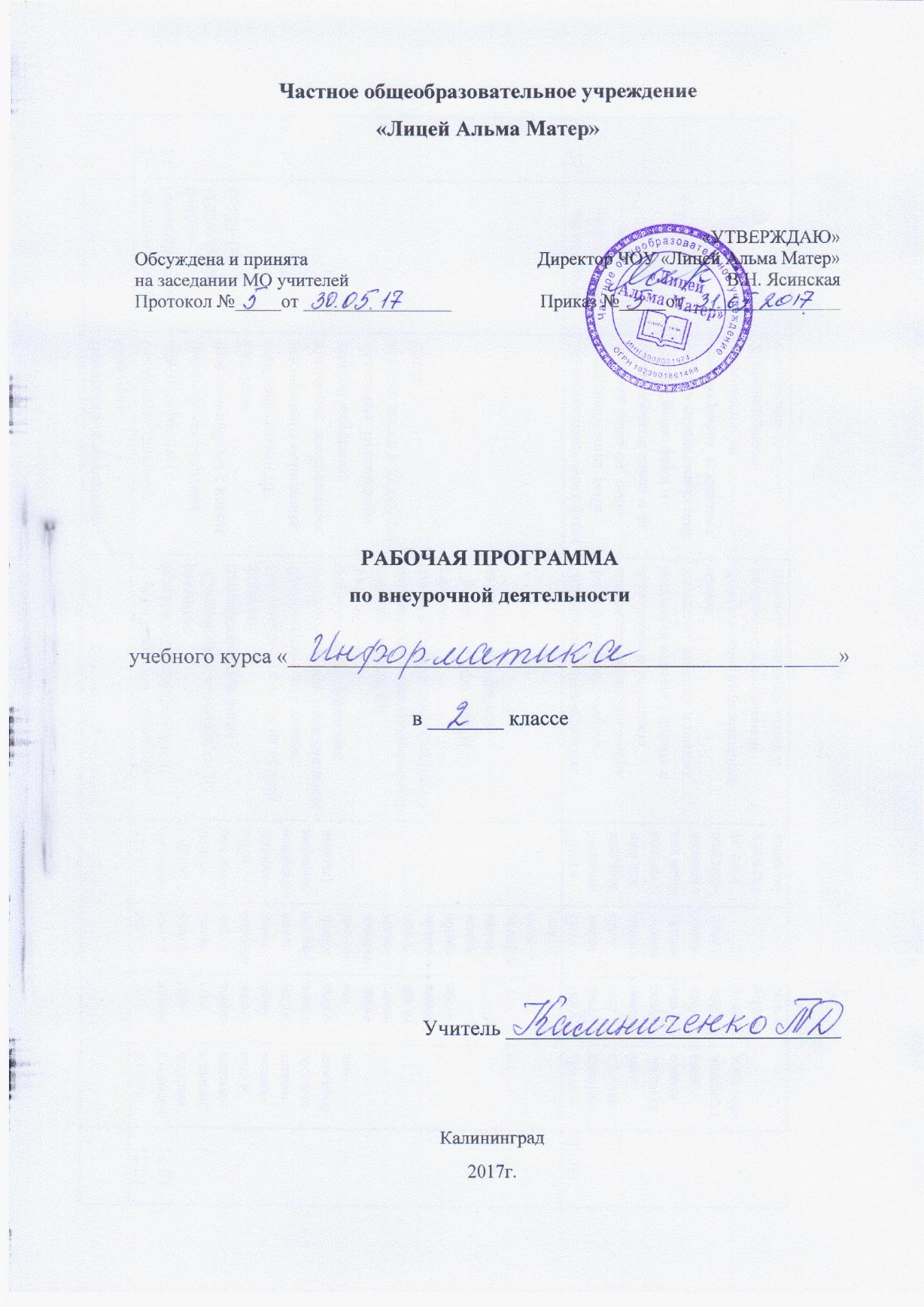 Информатика2 класс34 часа, 1 час в неделю	Программа составлена в соответствии с требованиями Федерального государственного образовательного стандарта начального общего образования	Авторы программы: А.В. Горячев. Образовательная система «Школа 2100». ФГОС. Примерная основная образовательная программа. Книга 2. / Под науч. ред. Д.И. Фельдштеина – М.: Баласс, 2011.	Учебник А.В. Горячев, А.В. Горина К.И., Волкова Т.О. Информатика в играх и задачах. Учебник для 2-го  класса. – М.: Баласс, 2012.  (Образовательная система «Школа 2100»).Количество контрольных работ - 4Аннотация	Умение использовать информационные и коммуникационные технологии в качестве инструмента в профессиональной деятельности, обучении и повседневной жизни во многом определяет успешность современного человека. Особую актуальность для школы имеет информационно-технологическая компетентность учащихся в применении к  образовательному процессу. С другой стороны, развитие информационно-коммуникационных технологий и стремление использовать ИКТ для максимально возможной автоматизации своей профессиональной деятельности неразрывно связано с информационным моделированием объектов и процессов. В процессе создания информационных моделей надо уметь, анализируя объекты моделируемой области действительности, выделять их признаки, выбирать основания для классификации и группировать объекты по классам, устанавливать отношения между классами (наследование, включение, использование), выявлять действия объектов каждого класса и описывать эти действия с помощью алгоритмов, связывая выполнение алгоритмов с изменениями значений выделенных ранее признаков, описывать логику рассуждений в моделируемой области для последующей реализации её во встроенных в модель алгоритмах системы искусственного интеллекта. После завершения анализа выполняется проектирование и синтез модели средствами информационных и коммуникационных технологий.  Все перечисленные умения предполагают наличие развитого логического и алгоритмического мышления. Но если навыки работы с конкретной техникой в принципе можно приобрести непосредственно на рабочем месте, то мышление, не развитое в определённые природой сроки, так и останется неразвитым. Опоздание с развитием мышления – это опоздание навсегда.Каждый учебный предмет вносит свой специфический вклад в получение результата обучения в начальной школе, включающего личностные качества учащихся, освоенные универсальные учебные действия, опыт деятельности в предметных областях и систему основополагающих элементов научного знания, лежащих в основе современной картины мира. Предмет «Информатика» предъявляет особые требования к развитию в начальной школе логических универсальных действий и освоению информационно-коммуникационных технологий в качестве инструмента учебной и повседневной деятельности учащихся. В соответствии со своими потребностями информатика предлагает и средства для целенаправленного развития умений выполнять универсальные логические действия и для освоения компьютерной и коммуникационной техники как инструмента в учебной и повседневной деятельности. Освоение информационно-коммуникационых технологий как инструмента образования предполагает личностное развитие школьников, способствует формированию этических и правовых норм при работе с информацией.Планирование учебного материала во 2 классе составляет 34 часа. (из расчета 1 час в неделю).Материально-техническое обеспечение учебного процесса составляет:Для ученика -учебник .Горячев А.В., .Горина К.И., .Волкова Т.О. «Информатика в играх и задачах» для 2 класса. М.Баласс-2015г.Образовательная система 2100.Для учителя- Методические рекомендации для учителя по курсу информатики с элементами информатики для 1-2 кл. М.Баласс 2015г. 1.РЕЗУЛЬТАТЫ ОСВОЕНИЯ КУРСА ВНЕУРОЧНОЙ ДЕЯТЕЛЬНОСТИ.Результаты изучения информатики:освоение учащимися системы базовых знаний, отражающих вклад информатики в формирование современной научной картины мира, роль информационных процессов в обществе, биологических и технических системах;овладение умениями применять, анализировать, преобразовывать информационные модели реальных объектов и процессов, используя при этом информационные и коммуникационные технологии (ИКТ), в том числе при изучении других школьных дисциплин;развитие познавательных интересов, интеллектуальных и творческих способностей путём освоения и использования методов информатики и средств ИКТ при изучении различных учебных предметов;воспитание ответственного отношения к соблюдению этических и правовых норм информационной деятельности;приобретение опыта использования информационных технологий в индивидуальной и коллективной учебной и познавательной, в том числе проектной, деятельности.Особое значение пропедевтического изучения информатики в начальной школе связано с наличием в содержании информатики логически сложных разделов, требующих для успешного освоения развитого логического и алгоритмического мышления. С другой стороны, использование информационных и коммуникационных технологий в начальном образовании является важным элементом формирования универсальных учебных действий обучающихся на ступени начального общего образования, обеспечивающим его результативность.Учитывая эти обстоятельства изучения подготовительного курса информатики, мы полагаем, что в курсе информатики и ИКТ для начальной школы наиболее целесообразно сконцентрировать основное внимание на развитии логического и алгоритмического мышления школьников и на освоении ими практики работы на компьютере.Рассматривая два направления пропедевтического изучения информатики – развитие логического и алгоритмического, с одной стороны, и освоение практики работы на компьютере, с другой, можно заметить их расхождение по нескольким характеристикам, связанным с организацией учебного процесса.Уроки, нацеленные на освоение работы на компьютере:требуют обязательного наличия компьютеров;могут проводиться учителем начальных классов, учителем технологии или учителем информатики.Уроки, нацеленные на развитие логического и алгоритмического мышления школьников:не требуют обязательного наличия компьютеров;проводятся преимущественно учителем начальной школы, что создаёт предпосылки для переноса освоенных умственных действий на изучение других предметов. Столь различные характеристики оборудования класса и личности преподавателя позволяют предположить, что для разных школ могут быть оптимальными разные формы сочетания этих двух направлений подготовительного изучения информатики. Именно поэтому в предлагаемой программе рассматриваются два отдельных компонента: технологический и логико-алгоритмический. Предполагается, что оптимальное сочетание этих компонентов и определение их места в учебном процессе будут выполняться методистами и учителями.1. Технологический компонентОсвоение информационных и коммуникационных технологий направлено на достижение следующих целей:овладение трудовыми умениями и навыками при работе на компьютере, опытом практической деятельности по созданию информационных объектов, полезных для человека и общества, способами планирования и организации созидательной деятельности на компьютере, умениями использовать компьютерную технику для работы с информацией;развитие мелкой моторики рук;развитие пространственного воображения, логического и визуального мышления;освоение знаний о роли информационной деятельности человека в преобразовании окружающего мира;формирование первоначальных представлений о профессиях, в которых информационные технологии играют ведущую роль;воспитание интереса к информационной и коммуникационной деятельности;воспитание уважительного отношения к авторским правам;практическое применение сотрудничества в коллективной информационной деятельности.В качестве основных задач при изучении информационных и коммуникационных технологий ставится:начальное освоение инструментальных компьютерных сред для работы с информацией разного вида (текстами, изображениями, анимированными изображениями, схемами предметов, сочетаниями различных видов информации в одном информационном объекте);создание завершённых проектов с использованием освоенных инструментальных компьютерных сред;ознакомление со способами организации и поиска информации;создание завершённых проектов, предполагающих организацию (в том числе каталогизацию) значительного объёма неупорядоченной информации;создание завершённых проектов, предполагающих поиск необходимой информации.Внутренняя структура задач освоения информационных и коммуникационных технологий допускает модульную организацию программы. Предлагается следующий набор учебных модулей:Знакомство с компьютером.Создание рисунков.Создание мультфильмов и «живых» картинок.Создание проектов домов и квартир.Создание компьютерных игр.Знакомство с компьютером: файлы и папки (каталоги).Создание текстов.Создание печатных публикаций.Создание электронных публикаций.Поиск информации.Следует отметить, что при недостаточном количестве часов, отводимых в конкретной школе на изучение информационных технологий, методист или учитель принимает решение о выборе изучаемых модулей. Учебные модули не привязаны к конкретному программному обеспечению. В каждом модуле возможно использование одной из нескольких компьютерных программ, позволяющих реализовывать изучаемую технологию. Выбор программы осуществляет учитель. Такой подход не только дает свободу выбора учителя в выборе инструментальной программы, но и позволяет создавать у учеников определённый кругозор.Изучение каждого модуля (кроме модуля «Знакомство с компьютером») предполагает выполнение небольших проектных заданий, реализуемых с помощью изучаемых технологий. Выбор учащимся задания происходит в начале изучения модуля после знакомства учеников с предлагаемым набором ситуаций, требующих выполнения проектного задания.2. Логико-алгоритмический компонентДанный компонент курса информатики и ИКТ в начальной школе предназначен для развития логического, алгоритмического и системного мышления, создания предпосылок успешного освоения учащимися инвариантных фундаментальных знаний и умений в областях, связанных с информатикой, которые вследствие непрерывного обновления и изменения в аппаратных и программных средствах выходят на первое место в формировании научного информационно-технологического потенциала общества.Цели изучения логико-алгоритмических основ информатики в начальной школе:развитие у школьников навыков решения задач с применением таких подходов к решению, которые наиболее типичны и распространены в областях деятельности, традиционно относящихся к информатике:применение формальной логики при решении задач – построение выводов путём применения к известным утверждениям логических операций «если …, то …», «и», «или», «не» и их комбинаций – «если ... и ..., то ...»;алгоритмический подход к решению задач – умение планировать последовательность действий для достижения какой-либо цели, а также решать широкий класс задач, для которых ответом является не число или утверждение, а описание последовательности действий;системный подход – рассмотрение сложных объектов и явлений в виде набора более простых составных частей, каждая из которых выполняет свою роль для функционирования объекта в целом; рассмотрение влияния изменения в одной составной части на поведение всей системы;объектно-ориентированный подход – постановка во главу угла объектов, а не действий, умение объединять отдельные предметы в группу с общим названием, выделять общие признаки предметов этой группы и действия, выполняемые над этими предметами; умение описывать предмет по принципу «из чего состоит и что делает (можно с ним делать)»;расширение кругозора в областях знаний, тесно связанных с информатикой: знакомство с графами, комбинаторными задачами, логическими играми с выигрышной стратегией («начинают и выигрывают») и некоторыми другими. Несмотря на ознакомительный подход к данным понятиям и методам, по отношению к каждому из них предполагается обучение решению простейших типовых задач, включаемых в контрольный материал, т. е. акцент делается на развитии умения приложения даже самых скромных знаний;создание у учеников навыков решения логических задач и ознакомление с общими приёмами решения задач – «как решать задачу, которую раньше не решали» – с ориентацией на проблемы формализации и создания моделей (поиск закономерностей, рассуждения по аналогии, по индукции, правдоподобные догадки, развитие творческого воображения и др.).Говоря об общеобразовательной ценности курса информатики, мы полагаем, что умение любого человека выделить в своей предметной области систему понятий, представить их в виде совокупности атрибутов и действий, описать алгоритмы действий и схемы логического вывода не только помогает автоматизации действий (всё, что формализовано, может быть компьютеризовано), но и служит самому человеку для повышении ясности мышления в своей предметной области.В курсе выделяются следующие разделы:описание объектов – атрибуты, структуры, классы;описание поведения объектов – процессы и алгоритмы;описание логических рассуждений – высказывания и схемы логического вывода;применение моделей (структурных и функциональных схем) для решения разного рода задач.Материал этих разделов изучается на протяжении всего курса так, что объём соответствующих понятий возрастает от класса к классу.Результатами освоения курса являются;Личностные результатыК личностным результатам освоения информационных и коммуникационных технологий как инструмента в учёбе и повседневной жизни можно отнести:критическое отношение к информации и избирательность её восприятия; уважение к информации о частной жизни и информационным результатам других людей;осмысление мотивов своих действий при выполнении заданий с жизненными ситуациями;начало профессионального самоопределения, ознакомление с миром профессий, связанных с информационными и коммуникационными технологиями.Метапредметные результаты1. Технологический компонентРегулятивные универсальные учебные действия:освоение способов решения проблем творческого характера в жизненных ситуациях;формирование умений ставить цель – создание творческой работы, планировать достижение этой цели, создавать вспомогательные эскизы в процессе работы;оценивание получающегося творческого продукта и соотнесение его с изначальным замыслом, выполнение по необходимости коррекции либо продукта, либо замысла.Познавательные универсальные учебные действия:поиск информации в индивидуальных информационных архивах учащегося, информационной среде образовательного учреждения, в федеральных хранилищах информационных образовательных ресурсов;использование средств информационных и коммуникационных технологий для решения коммуникативных, познавательных и творческих задач.Коммуникативные универсальные учебные действия:создание гипермедиасообщений, включающих текст, набираемый на клавиатуре, цифровые данные, неподвижные и движущиеся, записанные и созданные изображения и звуки, ссылки между элементами сообщения;подготовка выступления с аудиовизуальной поддержкой.2. Логико-алгоритмический компонент    Регулятивные универсальные учебные действия:планирование последовательности шагов алгоритма для достижения цели;поиск ошибок в плане действий и внесение в него изменений.Познавательные универсальные учебные действия:моделирование – преобразование объекта из чувственной формы в модель, где выделены существенные характеристики объекта (пространственно-графическая или знаково-символическая);анализ объектов с целью выделения признаков (существенных, несущественных);синтез – составление целого из частей, в том числе самостоятельное достраивание с восполнением недостающих компонентов;выбор оснований и критериев для сравнения, сериации, классификации объектов;подведение под понятие;установление причинно-следственных связей;построение логической цепи рассуждений.Коммуникативные универсальные учебные действия:аргументирование своей точки зрения на выбор оснований и критериев при выделении признаков, сравнении и классификации объектов;выслушивание собеседника и ведение диалога;признание возможности существования различных точек зрения и права каждого иметь свою.  	Предметные результаты1. Технологический компонентМодуль «Знакомство с компьютером». В результате изучения данного модуля учащиеся должны:знатькак правильно и безопасно вести себя в компьютерном классе;для чего нужны основные устройства компьютера;уметьпользоваться мышью и клавиатурой;запускать компьютерные программы и завершать работу с ними.Модуль «Создание рисунков».В результате изучения данного модуля учащиеся должны уметьвыполнять основные операции при рисовании с помощью одной из компьютерных программ;сохранять созданные рисунки и вносить в них изменения.При выполнении проектных заданий школьники будут учиться придумывать рисунок, предназначенный для какой-либо цели, и создавать его при помощи компьютера.   Модуль «Создание мультфильмов и “живых” картинок». В результате изучения данного модуля учащиеся должны уметьвыполнять основные операции при создании движущихся изображений с помощью одной из программ;сохранять созданные движущиеся изображения и вносить в них изменения.При выполнении проектных заданий школьники будут учиться придумывать движущиеся изображения, предназначенные для какой-либо цели, и создавать их при помощи компьютера.Модуль «Создание проектов домов и квартир». В результате изучения данного модуля учащиеся должны уметьвыполнять основные операции при проектировании домов и квартир с помощью одной из компьютерных программ;сохранять созданный проект и вносить в него изменения.При выполнении проектных заданий школьники будут учиться придумывать проект дома или квартиры и создавать его при помощи компьютера.Модуль «Создание компьютерных игр». В результате изучения данного модуля учащиеся должны уметьвыполнять основные операции при создании компьютерных игр с помощью одной из программ;сохранять созданные игры и вносить в них изменения.При выполнении проектных заданий школьники будут учиться придумывать компьютерную игру и создавать её при помощи компьютера.Модуль «Знакомство с компьютером: файлы и папки (каталоги)». В результате изучения данного модуля учащиеся должны:знатьчто такое полное имя файла;уметьсоздавать папки (каталоги);удалять файлы и папки (каталоги);копировать файлы и папки (каталоги);перемещать файлы и папки (каталоги).Модуль «Создание текстов». В результате изучения данного модуля учащиеся должны уметь:набирать текст на клавиатуре;сохранять набранные тексты, открывать ранее сохранённые текстовые документы и редактировать их;копировать, вставлять и удалять фрагменты текста;устанавливать шрифт текста, цвет, размер и начертание букв.При выполнении проектных заданий школьники будут учиться:подбирать подходящее шрифтовое оформление для разных частей текстового документа;составлять тексты, предназначенные для какой-либо цели, и создавать их при помощи компьютера, используя разное шрифтовое оформление.Модуль «Создание печатных публикаций». В результате изучения данного модуля учащиеся должны уметь:вставлять изображения в печатную публикацию;создавать схемы и включать их в печатную публикацию;создавать таблицы и включать их в печатную публикацию.При выполнении проектных заданий школьники будут учиться:красиво оформлять печатные публикации, применяя рисунки, фотографии, схемы и таблицы;составлять печатные публикации, предназначенные для какой-либо цели, и создавать их при помощи компьютера.Модуль «Создание электронных публикаций». В результате изучения данного модуля учащиеся должны уметь:создавать эскизы электронных публикаций и по этим эскизам создавать публикации с использованием гиперссылок;включать в электронную публикацию звуковые, видео- и анимационные элементы.При выполнении проектных заданий школьники будут учиться создавать электронные публикации, предназначенные для какой-либо цели, и оформлять их, используя тексты, изображения, звуки, видео и анимацию.Модуль «Поиск информации». В результате изучения данного модуля учащиеся должны уметь:искать, находить и сохранять тексты, найденные с помощью поисковых систем;искать, находить и сохранять изображения, найденные с помощью поисковых систем.При выполнении проектных заданий школьники будут учиться искать и находить нужную информацию и использовать её, например, при создании печатных или электронных публикаций.2. Логико-алгоритмический компонентВ результате изучения материала учащиеся должны уметь:предлагать несколько вариантов лишнего предмета в группе однородных;выделять группы однородных предметов среди разнородных и давать названия этим группам;разбивать предложенное множество фигур (рисунков) на два подмножества по значениям разных признаков;находить закономерности в расположении фигур по значению двух признаков;приводить примеры последовательности действий в быту, в сказках;точно выполнять действия под диктовку учителя;отличать высказывания от других предложений, приводить примеры высказываний, определять истинные и ложные высказывания.2.. Содержание учебного предмета1. Технологический компонентМодуль «Знакомство с компьютером». Новые профессии. Компьютеры в школе. Правила поведения в компьютерном классе. Основные устройства компьютера. Компьютерные программы. Операционная система. Рабочий стол. Компьютерная мышь. Клавиатура. Включение и выключение компьютера. Запуск программы. Завершение выполнения программы.Модуль «Создание рисунков». Компьютерная графика. Примеры графических редакторов. Основные операции при рисовании: рисование и стирание точек, линий, фигур. Заливка цветом. Другие операции.Модуль «Создание мультфильмов и “живых” картинок». Анимация. Компьютерная анимация. Основные способы создания компьютерной анимации: покадровая рисованная анимация, конструирование анимации, программирование анимации. Примеры программ для создания анимации. Основные операции при создании анимации. Этапы создания мультфильма.Модуль «Создание проектов домов и квартир». Проектирование. Компьютерное проектирование. Интерьер. Дизайн. Архитектура. Примеры программ для проектирования зданий. Основные операции при проектировании зданий: обзор и осмотр проекта, создание стен, создание окон и дверей, установка сантехники и бытовой техники, размещение мебели, выбор цвета и вида поверхностей.Модуль «Создание компьютерных игр». Компьютерные игры. Виды компьютерных игр. Порядок действий при создании игр. Примеры программ для создания компьютерных игр. Основные операции при конструировании игр: создание или выбор фона, карты или поля, выбор и размещение предметов и персонажей. Другие операции.Модуль «Знакомство с компьютером: файлы и папки (каталоги)». Файлы. Папки. Имя файла. Размер файла. Сменные носители. Полное имя файла. Операции над файлами и папками (каталогами): создание папок (каталогов), копирование файлов и папок (каталогов), перемещение файлов и папок (каталогов), удаление файлов и папок (каталогов). Примеры программ для выполнения действий с файлами и папками (каталогами).Модуль «Создание текстов». Компьютерное письмо. Клавиатурные тренажёры. Текстовые редакторы. Примеры клавиатурных тренажеров и текстовых редакторов. Правила клавиатурного письма. Основные операции при создании текстов: набор текста, перемещение курсора, ввод прописных букв, ввод букв латинского алфавита, сохранение текстового документа, открытие документа, создание нового документа, выделение текста, вырезание, копирование и вставка текста. Оформление текста. Выбор шрифта, размера, цвета и начертания символов. Организация текста. Заголовок, подзаголовок, основной текст. Выравнивание абзацев. Модуль «Создание печатных публикаций». Печатные публикации. Виды печатных публикаций. Текстовые редакторы. Настольные издательские системы. Примеры текстовых редакторов и настольных издательских систем. Иллюстрации в публикациях. Схемы в публикациях. Некоторые виды схем: схемы отношений; схемы, отражающие расположение и соединение предметов; схемы, отражающие происходящие изменения, порядок действий. Модуль «Создание электронных публикаций». Электронные публикации. Виды электронных публикаций: презентации, электронные учебники и энциклопедии, справочные системы, страницы сети Интернет. Примеры программ для создания электронных публикаций..  Звук, видео и анимация в электронных публикациях. Вставка звуков и музыки в электронные публикации. Вставка анимации и видео в электронные публикации. Порядок действий при создании электронной публикации. Подготовка презентаций.Модуль «Поиск информации». Способы компьютерного поиска информации: просмотр подобранной по теме информации, поиск файлов, использование средств поиска в электронных изданиях, использование специальных поисковых систем. Примеры программ для локального поиска. Поисковые системы в сети Интернет. Поисковые запросы. Уточнение запросов на поиск информации. Сохранение результатов поиска. Поиск изображений. Сохранение найденных изображений.2. Логико-алгоритмический компонент.План действий и его описание. Последовательность действий. Последовательность состояний в природе. Выполнение последовательности действий. Составление линейных планов действий. Поиск ошибок в последовательности действий. Знакомство со способами записи алгоритмов. Знакомство с ветвлениями в алгоритмах.Отличительные признаки и составные части предметов. Выделение признаков предметов, узнавание предметов по заданным признакам. Сравнение двух или более предметов. Разбиение предметов на группы по заданным признакам. Составные части предметов.Логические рассуждения. Истинность и ложность высказываний. Логические рассуждения и выводы. Поиск путей на простейших графах, подсчет вариантов. Высказывания и множества. Вложенные множества. Построение отрицания высказываний.3. Тематическое планирование и основные виды деятельности учащихся2-й класс4. Календарно – тематическое планирование по «Информатике»2 классТемаЧисло часовОсновные виды учебной деятельности учащихсяПлан действий и его описаниеПлан действий и его описаниеПлан действий и его описаниеПоследовательность действий. Последовательность состояний в природе. Выполнение последовательности действий. Составление линейных планов действий. Поиск ошибок в последовательности действий. Знакомство со способами записи алгоритмов. Знакомство с ветвлениями в алгоритмах.11Определять результат действия, определять действие, которое привело к данному результату. Определять действие, обратное заданному.Приводить примеры последовательности событий и действий в быту, в сказках.Составлять алгоритм, выполнять действия по алгоритму. Составлять алгоритмы с ветвлениями.Отличительные признаки и составные части предметовОтличительные признаки и составные части предметовОтличительные признаки и составные части предметовВыделение признаков предметов, узнавание предметов по заданным признакам. Сравнение двух или более предметов. Разбиение предметов на группы по заданным признакам. Составные части предметов.11Описывать признаки предметов; сравнивать предметы по их признакам, группировать предметы по разным признакам; находить закономерности в расположении фигур по значению двух признаков.Описывать предметы через их признаки, составные части, действия.Предлагать несколько вариантов лишнего предмета в группе однородных;выделять группы однородных предметов среди разнородных по разным основаниям и давать названия этим группам, ставить в соответствие предметы из  одной группы предметам из другой группы.Находить объединение и пересечение наборов предметов.Логические рассужденияЛогические рассужденияЛогические рассужденияИстинность и ложность высказываний. Логические рассуждения и выводы. Поиск путей на простейших графах, подсчет вариантов. Высказывания и множества. Вложенные множества. Построение отрицания высказываний.12Отличать высказывания от других предложений, приводить примеры высказываний, определять истинные и ложные высказывания.Строить высказывания, по смыслу отрицающие заданные. Строить высказывания с использованием связок «И», «ИЛИ».Отображать предложенную ситуацию с помощью графов.Определять количество сочетаний из небольшого числа предметов.Находить выигрышную стратегию в некоторых играх.№ДатаЧТемаСтр.учебникаСтр.методичкиПримечание1 часть11Цвет, форма, размер предметов.Признаки предметов.2-4, +№75-921Описание предметов. Названия предметов.№8,4-910-1531Состав предметов.10-1315-2041Действия предметов.14-1720-2651Симметрия.18-2126-3461Координатная сетка.22-3034-3871Контрольная работа №1.-39-4381Работа над ошибками. Понятие «равно», «не равно».   Повторение.31-3244-5191Действия предметов.34-3852-56101Обратные действия.39-4257-61111Последовательность событий.43-4661-65121Алгоритм.47-49,+ №3765-72131Ветвление.50-5672-77141Контрольная работа № 2.-78-81151Работа над ошибками. Отношение «больше» и «меньше».  Повторение.57-5882-85161Множество и его элементы.59-6086-872 часть2 часть2 часть2 часть171Элементы множества.2-590-95181Способы задания множества.6-8,+№1995-100191Сравнение множеств.9-13100-106201Отображение множеств.14-17107-115211Кодирование.18-21116-120221Вложенность множеств.22-25121-129231Пересечение множеств.26-29130-138241Объединение множеств.30-32139-148251Контрольная работа № 3.-149-155261Работа над ошибками.33-35156-156271Возрастание, убывание.Повторение.36-40157-164281Высказывания. Понятия «истина» и «ложь».42-46165-172291Отрицание.47-50173-180301Высказывания со связками «и»,  «или».51-54181-187311Графы. Деревья.55-59188-196321Комбинаторика.60-62197-205331Контрольная работа № 4.-206-210341Работа над ошибками. Повторение.63-68210-220